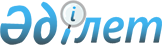 2020-2022 жылдарға арналған Солтүстік Қазақстан облысы Есіл ауданы Покровка ауылдық округінің бюджетін бекіту туралыСолтүстік Қазақстан облысы Есіл ауданы мәслихатының 2020 жылғы 8 қаңтардағы № 45/279 шешімі. Солтүстік Қазақстан облысының Әділет департаментінде 2020 жылғы 16 қаңтарда № 5974 болып тіркелді.
      Ескерту. 01.01.2020 бастап қолданысқа енгізіледі - осы шешімінің 5-тармағымен.
      Қазақстан Республикасының 2008 жылғы 4 желтоқсандағы Бюджеттік кодексінің 75 - бабының 2 - тармағына, "Қазақстан Республикасындағы жергілікті мемлекеттік басқару және өзін-өзі басқару туралы" Қазақстан Республикасының 2001 жылғы 23 қаңтардағы Заңының 6 - бабының 2-7 - тармағына сәйкес, Солтүстік Қазақстан облысы Есіл ауданының мәслихаты ШЕШІМ ҚАБЫЛДАДЫ:
      1. 2020-2022 жылдарға арналған Солтүстік Қазақстан облысы Есіл ауданы Покровка ауылдық округінің бюджеті сәйкесінше 1, 2, 3 қосымшаларға сәйкес, соның ішінде 2020 жылға келесі көлемдерде бекітілсін:
      1) кірістер 32 377 мың теңге:
      салықтық түсімдер 7 890 мың теңге;
      салықтық емес түсімдер 0 мың теңге;
      негізгі капиталды сатудан түсетін түсімдер 0 мың теңге;
      трансферттер түсімі 24 487 мың теңге;
      2) шығындар 33 988,5 мың теңге;
      3) таза бюджеттік кредиттеу 18 000 мың теңге:
      бюджеттік кредиттер 18 000 мың теңге;
      бюджеттік кредиттерді өтеу 0 мың теңге;
      4) қаржы активтерімен операциялар бойынша сальдо 0 мың теңге:
      қаржы активтерін сатып алу 0 мың теңге;
      мемлекеттің қаржы активтерін сатудан түсетін түсімдер 0 мың теңге;
      5) бюджет тапшылығы (профициті ) -19 611,5 мың теңге;
      6) бюджет тапшылығын қаржыландыру (профицитін пайдалану) 19 611,5 мың теңге:
      қарыздар түсімі 18 000 мың теңге;
      қарыздарды өтеу 0 мың теңге;
      бюджет қаражатының пайдаланылатын қалдықтары 1 611,5 мың теңге.
      Ескерту. 1-тармақ жаңа редакцияда - Солтүстік Қазақстан облысы Есіл ауданы мəслихатының 16.04.2020 № 48/301 (01.01.2020 бастап қолданысқа енгізіледі); жаңа редакцияда - Солтүстік Қазақстан облысы Есіл ауданы мəслихатының 23.04.2020 № 49/317 (01.01.2020 бастап қолданысқа енгізіледі); жаңа редакцияда - Солтүстік Қазақстан облысы Есіл ауданы мәслихатының 23.11.2020 № 56/348 (01.01.2020 бастап қолданысқа енгізіледі) шешімдерімен.


      1-1. Ауылдық округ бюджетінде қаржылық жылдың басында қалыптасқан қаражаттың бос қалдықтары есебінен 1 611,5 мың теңге сомада шығындар 4 қосымшаға сәйкес қарастырылсын.
      Ескерту. Шешім 1-1-тармақпен толықтырылды - Солтүстік Қазақстан облысы Есіл ауданы мəслихатының 16.04.2020 № 48/301 (01.01.2020 бастап қолданысқа енгізіледі) шешімімен. 


      1-2. 2020 жылға арналған Покровка ауылдық округінің бюджетінде жұмыспен қамту Жол картасы аясында шараларды қаржыландыру үшін ауылдық округ бюджеттеріне берілетін ішкі қарыздар қаражаттарынан облыстық бюджеттен кредиттер қарастырылсын, соның ішінде:
      Покровка ауылының спорттық-ойын кешенін орналастыруға.
      Облыстық бюджеттің аталған кредиттерін бөлу "2020-2022 жылдарға арналған Солтүстік Қазақстан облысы Есіл ауданы Покровка ауылдық округінің бюджетін бекіту туралы" Солтүстік Қазақстан облысы Есіл ауданы мәслихатының шешімін іске асыру туралы" Солтүстік Қазақстан облысы Есіл ауданы Покровка ауылдық округі әкімінің шешімімен анықталады.
      Ескерту. Шешім 1-2-тармақпен толықтырылды - Солтүстік Қазақстан облысы Есіл ауданы мəслихатының 23.04.2020 № 49/317 (01.01.2020 бастап қолданысқа енгізіледі) шешімімен.


      1-3. 2020 жылға арналған Покровка ауылдық округінің бюджетінде Покровка ауылдық округінің бюджетіне облыстық бюджеттен бөлінген ағымдағы нысаналы трансферттердің көлемі қарастырылсын, оның ішінде:
      Покровка ауылындағы көше жарығының ағымдағы жөндеуіне.
      Облыстық бюджеттің аталған трансферттерін бөлу "2020-2022 жылдарға арналған Солтүстік Қазақстан облысы Есіл ауданы Покровка ауылдық округінің бюджетін бекіту туралы" Солтүстік Қазақстан облысы Есіл ауданы мәслихатының шешімін іске асыру туралы" Солтүстік Қазақстан облысы Есіл ауданы Покровка ауылдық округі әкімінің шешімімен анықталады.
      Ескерту. Шешім 1-3 тармақпен толықтырылды - Солтүстік Қазақстан облысы Есіл ауданы мәслихатының 23.11.2020 № 56/348 (01.01.2020 бастап қолданысқа енгізіледі) шешімімен.


      2. 2020 жылға арналған ауылдық бюджеттің кірістері Қазақстан Республикасының 2008 жылғы 4 желтоқсандағы Бюджет кодексінің 52-1 - бабына сәйкес құрылатыны белгіленсін.
      3. 2020 жылға төлем көзінен салық салынбайтын кірістерден жеке табыс салығы бойынша ауылдық округ салықтарынан жалпы түсім сомаларын бөлу 100 пайызда белгіленсін.
      4. Покровка ауылдық округінің бюджетіне 2020 жылға аудандық бюджеттен берілетін бюджеттік субвенциялардың көлемі 23 222 мың теңге сомасында қарастырылсын.
      5. Осы шешім 2020 жылдың 1 қаңтарынан бастап қолданысқа енгізіледі. 2020 жылға арналған Солтүстік Қазақстан облысы Есіл ауданы Покровка ауылдық округінің бюджеті 
      Ескерту. 1-қосымша жаңа редакцияда - Солтүстік Қазақстан облысы Есіл ауданы мəслихатының 16.04.2020 № 48/301 (01.01.2020 бастап қолданысқа енгізіледі); жаңа редакцияда - Солтүстік Қазақстан облысы Есіл ауданы мəслихатының 23.04.2020 № 49/317 (01.01.2020 бастап қолданысқа енгізіледі); жаңа редакцияда - Солтүстік Қазақстан облысы Есіл ауданы мәслихатының 23.11.2020 № 56/348 (01.01.2020 бастап қолданысқа енгізіледі) шешімдерімен. 2021 жылға арналған Солтүстік Қазақстан облысы Есіл ауданы Покровка ауылдық округінің бюджеті 2022 жылға арналған Солтүстік Қазақстан облысы Есіл ауданы Покровка ауылдық округінің бюджеті 2020 жылғы 1 қаңтарға қалыптасқан Солтүстік Қазақстан облысы Есіл ауданы Покровка ауылдық округі бюджеті қаражатының бос қалдықтарын бағыттау 
      Ескерту. Шешім 4-қосымшамен толықтырылды - Солтүстік Қазақстан облысы Есіл ауданы мəслихатының 16.04.2020 № 48/301 (01.01.2020 бастап қолданысқа енгізіледі) шешімімен.
					© 2012. Қазақстан Республикасы Әділет министрлігінің «Қазақстан Республикасының Заңнама және құқықтық ақпарат институты» ШЖҚ РМК
				
      Солтүстік Қазақстан облысы 
Есіл ауданының мәслихаты 
сессиясының төрағасы 

А.Жолтабаров

      Солтүстік Қазақстан облысы 
Есіл ауданы мәслихатының 
хатшысы 

А.Бектасова
Солтүстік Қазақстан облысыЕсіл ауданы маслихатының2020 жылғы 8 қаңтардағы№ 45/279 шешіміне1-қосымша
Санаты
Сынып
Ішкі сынып
Атауы 
2020 жыл сомасы (мың теңге)
I. Кірістер
 32 377
1
Салықтық түсімдер
7 890
01
Табыс салығы
1 319
2
Жеке табыс салығы
1 319
04
Меншiкке салынатын салықтар
6 571
1
Мүлік салығы
50
3
Жер салығы
610
4
Көлік құралдарына салынатын салық
5 911
4
Трансферттердің түсімі
24 487
02
Жоғары тұрған мемлекеттік басқару органдарының трансферттері
24 487
3
Аудандық бюджеттік трансферттер (облыстық маңызы бар қалалар) 
24 487
Функцио-налдық топ
Бюд-жеттік бағдар-ламалар әкімшілері
Бағдар-лама
Атауы 
2020 жыл сомасы (мың теңге)
ІI. Шығындар
33 988,5
01
Жалпы сипаттағы мемлекеттік қызметтер 
20 184,5
124
Аудандық маңызы бар қала, ауыл, кент, ауылдық округі әкімінің аппараты 
20 184,5
001
Аудандық маңызы бар қала, ауыл, кент, ауылдық округ әкімі қызметін қамтамасыз ету жөніндегі қызметтер
18 777,5
022
Мемлекеттік органның күрделі шығыстары
1 407
07
Тұрғын үй-коммуналдық шаруашылық
5 804
124
Аудандық маңызы бар қала, ауыл, кент, ауылдық округі әкімінің аппараты 
5 804
008
Елді мекендерде көшелерді жарықтандыру
5 514
009
Елді мекендердің санитариясын қамтамасыз ету
290
13
Басқалар
8 000
124
Аудандық маңызы бар қала, ауыл, кент, ауылдық округі әкімінің аппараты
8 000
040
2025 жылы аймақтарда Мемлекеттік бағдарламаны дамыту аясында өңірлерде экономикалық дамытуға жәрдемдесу бойынша елді мекендерді жайластыруға байланысты шараларды іске асыру
8 000
3) Таза бюджеттік кредиттеу
18 000
Бюджеттік кредиттер
18 000
Функцио-налдық топ
Бюд-жеттік бағдар-ламалар әкімшілері
Бағдар-лама
Атауы 
2020 жыл сомасы (мың теңге)
07
Тұрғын үй-коммуналдық шаруашылық
18 000
124
Аудандық маңызы бар қала, ауыл, кент, ауылдық округі әкімінің аппараты
18 000
011
Елді мекендерді абаттандыру мен көгалдандыру
18 000
Бюджеттік кредиттерді өтеу
0
4) Қаржы активтерімен операциялар бойынша сальдо
0
Қаржы активтерін сатып алу
0
Мемлекеттің қаржы активтерін сатудан түсетін түсімдер
0
5) Бюджет тапшылығы (профициті)
-19 611,5
6) Бюджет тапшылығын қаржыландыру (профицитін пайдалану)
19 611,5
Санаты
Сыныбы
Ішкі сыныбы
Атауы 
2020 жыл сомасы (мың теңге)
7
Қарыздар түсімі
18 000
01
Мемлекеттік ішкі қарыздар
18 000
2
Қарыз шарттары
18 000
16
Қарыздарды өтеу
0
Санаты
Сыныбы
Ішкі сыныбы
Атауы 
2020 жыл сомасы (мың теңге)
8
Бюджет қаражатының пайдаланылатын қалдықтары
1 611,5
01
Бюджет қаражатының қалдықтары
1 611,5
1
Бюджет қаражатының бос қалдықтары
1 611,5Солтүстік Қазақстан облысы Есіл ауданы мәслихатының 2020 жылғы 8 қаңтардағы № 45/279 шешіміне 2 - қосымша
Санаты
Сыныбы
Кіші сыныбы
Атауы 
2021 жыл сомасы (мың теңге)
1) Кірістер
32 027
1
Салықтық түсімдер
8 132
1
Табыс салығы
1 030
02
Жеке табыс салығы
1 030
4
Меншiкке салынатын салықтар
7 102
01
Мүлікке салынатын салықтар
42
03
Жер салығы
669
04
Көлік құралдарына салынатын салық
6 391
4
Трансферттердің түсімдері
23 895
2
Мемлекеттік басқарудың жоғары тұрған органдарынан түсетін трансферттер
23 895
03
Аудандардың (облыстық маңызы бар қаланың) бюджетінен трансферттер 
23 895
Функционалдық топ
Бюджеттік бағдарламалардың әкімшісі
Бағдарлама
Атауы 
2021 жыл сомасы (мың теңге)
2) Шығындар
32 027
01
Жалпы сипаттағы мемлекеттік қызметтер 
17 422
124
Аудандық маңызы бар қала, ауыл, кент, ауылдық округ әкімінің аппараты 
17 422
001
Аудандық маңызы бар қала, ауыл, кент, ауылдық округ әкімінің қызметін қамтамасыз ету жөніндегі қызметтер
17 422
04
Білім 
704
124
Аудандық маңызы бар қала, ауыл, кент, ауылдық округ әкімінің аппараты 
704
005
Ауылдық жерлерде оқушыларды жақын жердегі мектепке дейін тегін алып баруды және одан алып қайтуды ұйымдастыру
704
07
Тұрғын үй - коммуналдық шаруашылық
3 086
124
Аудандық маңызы бар қала, ауыл, кент, ауылдық округ әкімінің аппараты 
3 086
008
Елді мекендердегі көшелерді жарықтандыру
2 781
009
Елді мекендердің санитариясын қамтамасыз ету
305
12
Көлік және коммуникация
315
124
Аудандық маңызы бар қала, ауыл, кент, ауылдық округ әкімінің аппараты
315
013
Аудандық маңызы бар қалаларда, ауылдарда, кенттерде, ауылдық округтерде автомобиль жолдарының жұмыс істеуін қамтамасыз ету
315
13
Басқалар
10 500
124
Аудандық маңызы бар қала, ауыл, кент, ауылдық округ әкімінің аппараты
10 500
040
Өңірлерді дамытудың 2025 жылға дейінгі мемлекеттік бағдарламасы шеңберінде өңірлерді экономикалық дамытуға жәрдемдесу бойынша шараларды іске асыруға ауылдық елді мекендерді жайластыруды шешуге арналған іс-шараларды іске асыру
10 500
3) Таза бюджеттік кредиттеу
0
Бюджеттік кредиттер
0
Бюджеттік кредиттерді өтеу
0
4) Қаржы активтермен операциялар бойынша сальдо
0
Қаржылық активтерді сатып алу
0
Мемлекеттің қаржы активтерін сатудан түсетін түсімдер
0
5) Бюджет тапшылығы (профициті)
0
6) Тапшылық орнын қаржыландыру (бюджет профицитін пайдалану)
0
7
Қарыздар түсімдері
0
16
Қарыздарды өтеу
0
Санаты
Сыныбы
Кіші сыныбы
Атауы 
2021 жыл сомасы (мың теңге)
8
Бюджет қаражатының пайдаланатын қалдықтары
0
01
Бюджет қаражаты қалдықтары 
0
1
Бюджет қаражатының бос қалдықтары
0Солтүстік Қазақстан облысы Есіл ауданы мәслихатының 2020 жылғы 8 қаңтардағы № 45/279 шешіміне 3 - қосымша
Санаты
Сыныбы
Кіші сыныбы
Атауы 
2022 жыл сомасы (мың теңге)
1) Кірістер
32 797
1
Салықтық түсімдер
8 291
1
Табыс салығы
1 051
02
Жеке табыс салығы
1 051
4
Меншiкке салынатын салықтар
7 240
01
Мүлікке салынатын салықтар
42
03
Жер салығы
679
04
Көлік құралдарына салынатын салық
6 519
4
Трансферттердің түсімдері
24 506
2
Мемлекеттік басқарудың жоғары тұрған органдарынан түсетін трансферттер
24 506
03
Аудандардың (облыстық маңызы бар қаланың) бюджетінен трансферттер 
24 506
Функционалдық топ
Бюджеттік бағдарламалардың әкімшісі
Бағдарлама
Атауы 
2022 жыл сомасы (мың теңге)
2) Шығындар
32 797
01
Жалпы сипаттағы мемлекеттік қызметтер 
17 606
124
Аудандық маңызы бар қала, ауыл, кент, ауылдық округ әкімінің аппараты 
17 606
001
Аудандық маңызы бар қала, ауыл, кент, ауылдық округ әкімінің қызметін қамтамасыз ету жөніндегі қызметтер
17 606
4
Білім 
733
124
Аудандық маңызы бар қала, ауыл, кент, ауылдық округ әкімінің аппараты 
733
005
Ауылдық жерлерде оқушыларды жақын жердегі мектепке дейін тегін алып баруды және одан алып қайтуды ұйымдастыру
733
07
Тұрғын үй - коммуналдық шаруашылық
3 210
124
Аудандық маңызы бар қала, ауыл, кент, ауылдық округ әкімінің аппараты 
3 210
008
Елді мекендердегі көшелерді жарықтандыру
2 893
009
Елді мекендердің санитариясын қамтамасыз ету
317
12
Көлік және коммуникация
328
124
Аудандық маңызы бар қала, ауыл, кент, ауылдық округ әкімінің аппараты
328
013
Аудандық маңызы бар қалаларда, ауылдарда, кенттерде, ауылдық округтерде автомобиль жолдарының жұмыс істеуін қамтамасыз ету
328
13
Басқалар
10920
124
Аудандық маңызы бар қала, ауыл, кент, ауылдық округ әкімінің аппараты
10 920
040
Өңірлерді дамытудың 2025 жылға дейінгі мемлекеттік бағдарламасы шеңберінде өңірлерді экономикалық дамытуға жәрдемдесу бойынша шараларды іске асыруға ауылдық елді мекендерді жайластыруды шешуге арналған іс-шараларды іске асыру
10 920
3) Таза бюджеттік кредиттеу
0
Бюджеттік кредиттер
0
Бюджеттік кредиттерді өтеу
0
4) Қаржы активтермен операциялар бойынша сальдо
0
Қаржылық активтерді сатып алу
0
Мемлекеттің қаржы активтерін сатудан түсетін түсімдер
0
5) Бюджет тапшылығы (профициті)
0
6) Тапшылық орнын қаржыландыру (бюджет профицитін пайдалану)
0
7
Қарыздар түсімдері
0
16
Қарыздарды өтеу
0
Санаты
Сыныбы
Кіші сыныбы
Атауы 
2022 жыл сомасы (мың теңге)
8
Бюджет қаражатының пайдаланатын қалдықтары
0
01
Бюджет қаражаты қалдықтары 
0
1
Бюджет қаражатының бос қалдықтары
0Солтүстік Қазақстан облысыЕсіл ауданы маслихатының2020 жылғы 8 қаңтардағы№ 45/279 шешіміне4-қосымша
Функционалдық топ
Бюджеттік бағдарламалардың әкімшісі
Бағдарлама
Атауы 
Сомасы (мың теңге) 2020 жыл
01
Жалпы сипаттағы мемлекеттік қызметтер
1 200
124
Аудандық маңызы бар қала, ауыл, кент, ауылдық округі әкімінің аппараты 
1 200
022
Мемлекеттік органның күрделі шығыстары
1 200
07
Тұрғын үй-коммуналдық шаруашылық
411,5
124
Аудандық маңызы бар қала, ауыл, кент, ауылдық округ әкімінің аппараты
411,5
011
Елді мекендерді абаттандыру мен көгалдандыру
411,5
Барлығы:
1 611,5